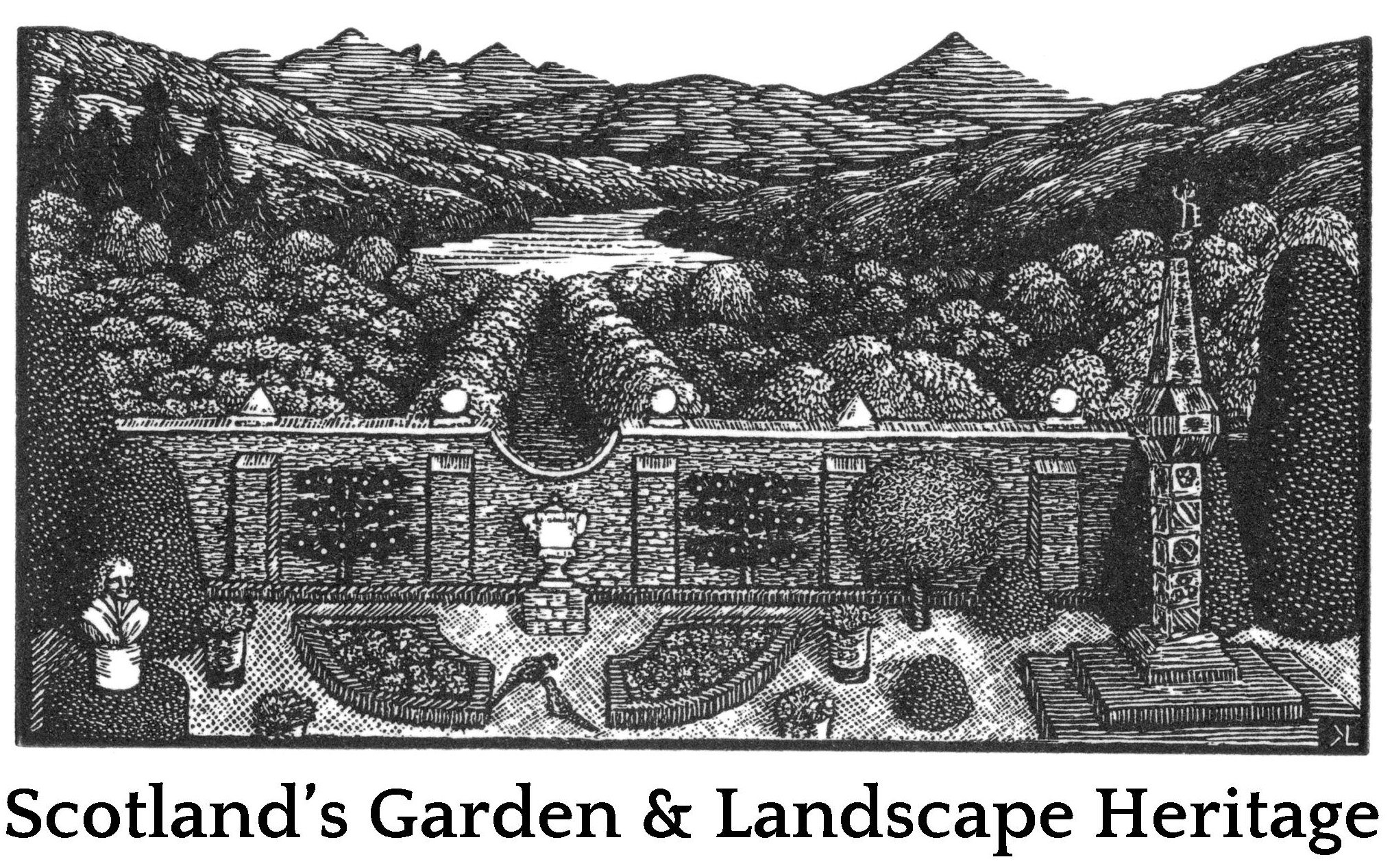 Research SeminarWednesday 27th September 2017Sandeman Room, AK Bell Library, Perth10.00 to 15.30Name:Institution or affiliation ( ie university or organisation if applicable):Email address:Mobile number:Research interest(s):Dietary requirements:Please retain the invitation as it contains information that you will need for the seminar.Please return the form by email to info@sglh.org.There are only 20 places to be allocated on a 'first come' basis.